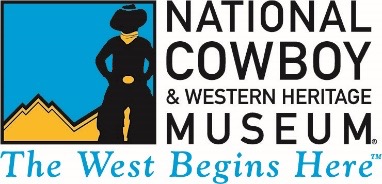 For more information: 
Melissa Stewart, Communications Manager
mstewart@nationalcowboymuseum.org 
405-839-7849Artist and Conservationist John Banovich Participates inPrix de West® Invitational Art Exhibition & SaleBanovich joins nearly 100 of the finest contemporary artists participating in the
world’s premier Western art show and sale.OKLAHOMA CITY, OK – John Banovich will participate in his fourteenth Prix de West® Invitational Art Exhibition & Sale. The show will be on exhibit June 7 – August 8, 2021, with the Art Sale Weekend June 25 – 26 at the National Cowboy & Western Heritage Museum in Oklahoma City, Oklahoma.Banovich is known internationally for his large, dramatic portrayals of iconic wildlife and his deep passion, knowledge and unwavering commitment to conservation. His art is in prominent museums, corporate and private collections and has been exhibited in numerous prestigious venues around the globe. In 2007 Banovich founded the Banovich Wildscapes Foundation, the culmination of his tireless conservation efforts over the past two decades. Through his career as an artist, Banovich has inspired a deeper understanding of the world and its wildlife, encouraging successful conservation efforts and awareness of endangered species and their habitats. Under the umbrella of his Banovich Wildscapes Foundation, money generated through artwork sales has been channeled back into support efforts that promote habitat protection, science-based wildlife management and sustainable tourism. The 49th annual Prix de West® Invitational Art Exhibition & Sale, the most anticipated event in the Western art world, offers one-of-a-kind paintings and sculpture by the finest contemporary Western artists in the nation and features works ranging from historical subject matter that reflects the early days of the West to more contemporary and impressionistic pieces. Landscapes, wildlife art and illustrative scenes are showcased in this world-class exhibition. Sale weekend events include seminars, a live auction, receptions, awards, the art sale and trunk shows at The Museum Store.The Cowboy will closely monitor city and state ordinances concerning crowd size and social distancing to ensure the Art Sale Weekend is safe for all involved.Visit pdw.nationalcowboymuseum.org to view the online catalog and learn more about proxy bidding.###About the National Cowboy & Western Heritage MuseumThe National Cowboy & Western Heritage Museum in Oklahoma City is America’s premier institution of Western history, art and culture. Founded in 1955, the Museum collects, preserves and exhibits an internationally renowned collection of Western art and artifacts while sponsoring dynamic educational programs to stimulate interest in the enduring legacy of the American West. For more information, visit nationalcowboymuseum.org.